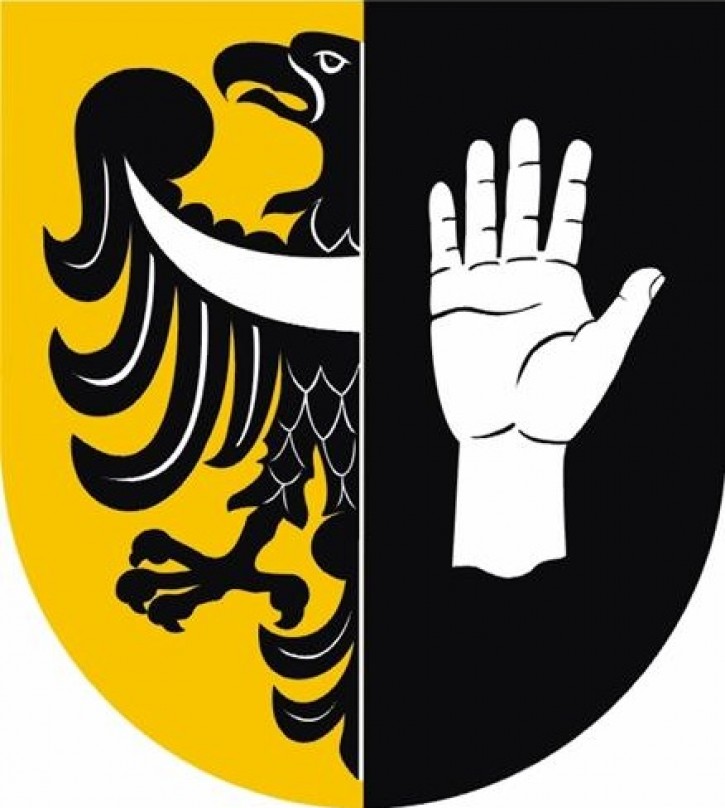 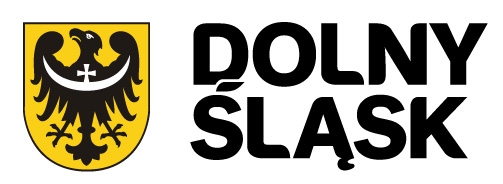 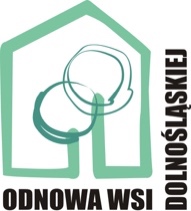 URZĄD MARSZAŁKOWSKI WOJEWÓDZTWA DOLNOŚLĄSKIEGOSOŁECKA STRATEGIA ROZWOJUWSI PĘKSZYNW GMINIE PRUSICE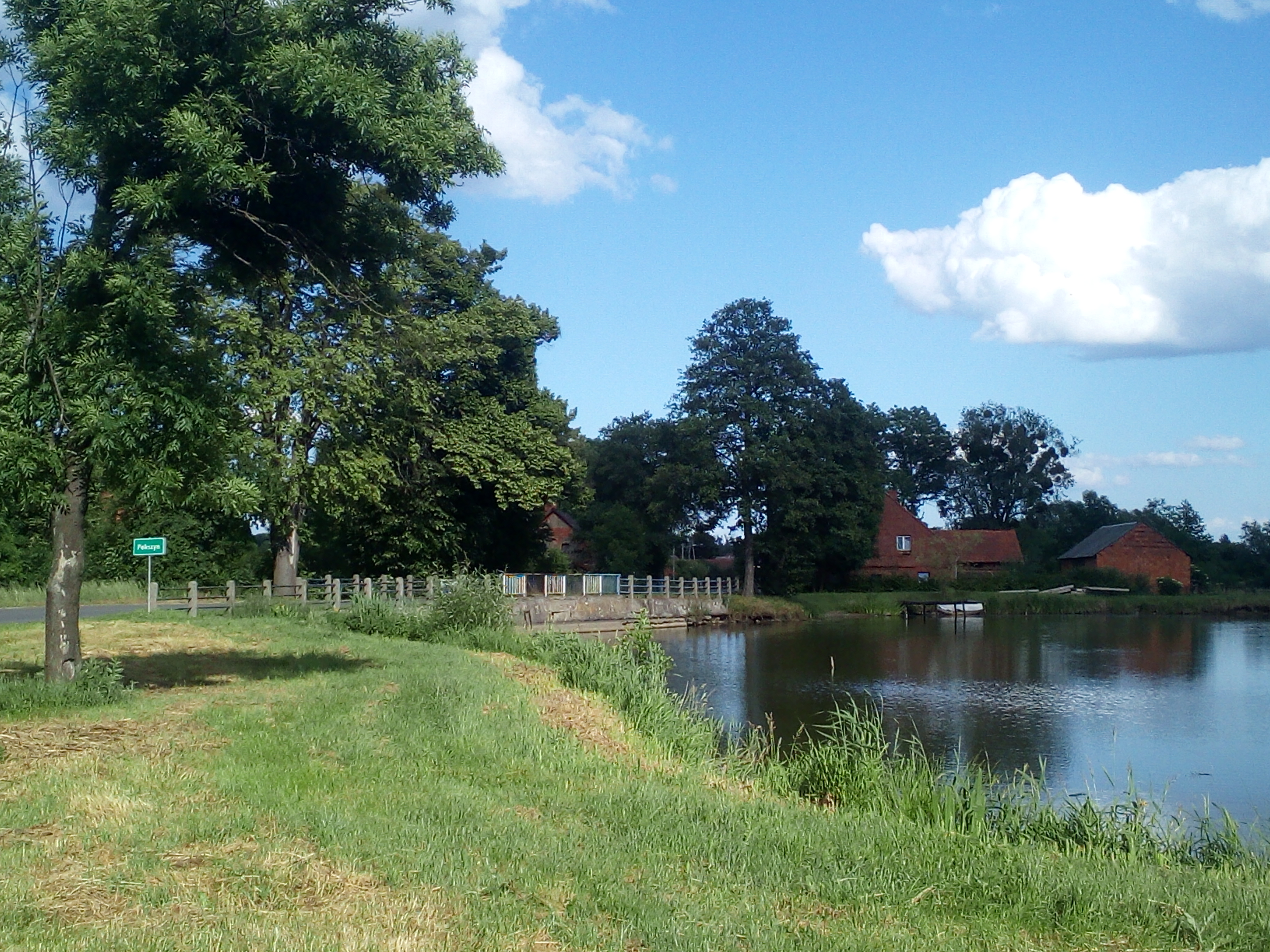       PĘKSZYN-rolnicza wieś pełna zgodnej współpracy, otwarta na turystów  Kwiecień 2017 SPIS TREŚCIANALIZA ZASOBÓW	3ANALIZA SWOT	6ANALIZA POTENCJAŁU ROZWOJOWEGO WSI PĘKSZYN	7WIZJA	8PROGRAM KRÓTKOTERMINOWY ROZWOJU WSI	9PROGRAM DŁUGOTERMINOWY ROZWOJU WSI NA LATA 2017-2025	10DOKUMENTACJA FOTOGRAFICZNA………………………………………………………………………………………….12PODSUMOWANIE WYNIKÓWANKIETYZCJI…………………………………………………………………………..13UCHWAŁA ZEBRANIA WIEJSKIEGO………………………………………………………………………………………14 AUTORZY - Grupa Odnowy Wsi Pększyn w składzie:Marzanna Pałka, Wojciech Tobolski, Piotr Pałka, Sławomir TomaszekMODERATORZY:Irena Krukowska-SzopaEdyta RząsaPrzeprowadzenie warsztatów zostało sfinansowane ze środków Gminy PrusiceKoordynator gminny – Regionalnej Odnowy Wsi Dolnośląskiej -
Monika StankiewiczANALIZA ZASOBÓWZasoby – wszelkie elementy materialne i niematerialne wsi i związanego z  nią obszaru, które mogą być wykorzystane obecnie bądź w przyszłości w realizacji publicznych bądź prywatnych przedsięwzięć odnowy wsi. Zwrócić uwagę na elementy specyficzne  i rzadkie (wyróżniające wieś).  Opracowanie: Ryszard WilczyńskiANALIZA SWOTANALIZA POTENCJAŁU ROZWOJOWEGO WSI PĘKSZYNTożsamość wsi i wartość życia wiejskiego T (+) =Wnioski: obszar MOCNY  a otoczenie ObojętneZalecenia: Wykorzystać „silne strony” w procesie odnowy wsi.
Standard życia (warunki materialne S ( - ) +Wnioski: obszar SŁABY  a otoczenie MocneZalecenia: Podjąć działania dot. zniwelowania „słabych stron”  i wykorzystać „silne strony” w procesie odnowy wsi.Jakość życia (warunki niematerialne i duchowe) J (+)-Wnioski: obszar MOCNY  a otoczenie SłabeZalecenia: Podjąć działania dot. wykorzystania „mocnych stron”  w eliminowaniu „słabości” i „zagrożeń” w procesie odnowy wsi.Byt (warunki ekonomiczne) B (-) + 
Wnioski: obszar SŁABY  a otoczenie SPRZYJAJĄCEZalecenia: Wykorzystać  „szanse” w procesie odnowy wsi.WIZJAWizja hasłowaPĘKSZYN – rolnicza wieś pełna zgodnej współpracy, otwarta na turystówWizja opisowaPększyn to nieduża, rolnicza wieś, zadbana i wyposażona we wszystkie potrzebne media. To spokojna wieś o dobrym klimacie i  wyróżniających się walorach przyrodniczych, która jest wygodnym  miejscem do życia i wypoczynku. Mieszkańcy współpracują ze sobą tworząc dobrosąsiedzkie relacje, zgodnie wykorzystując  nowoczesną świetlicę  do organizacji wydarzeń integracyjnych, rekreacyjnych oraz edukacyjnych. Wieś otwarta jest na turystów korzystających z regionalnego systemu tras rowerowych. PROGRAM KRÓTKOTERMINOWY ROZWOJU WSIna okres kwiecień-grudzień 2017 r.PROGRAM DŁUGOTERMINOWY ROZWOJU WSI NA LATA 2017-2025Wizja: DOKUMENTACJA FOTOGRAFICZNA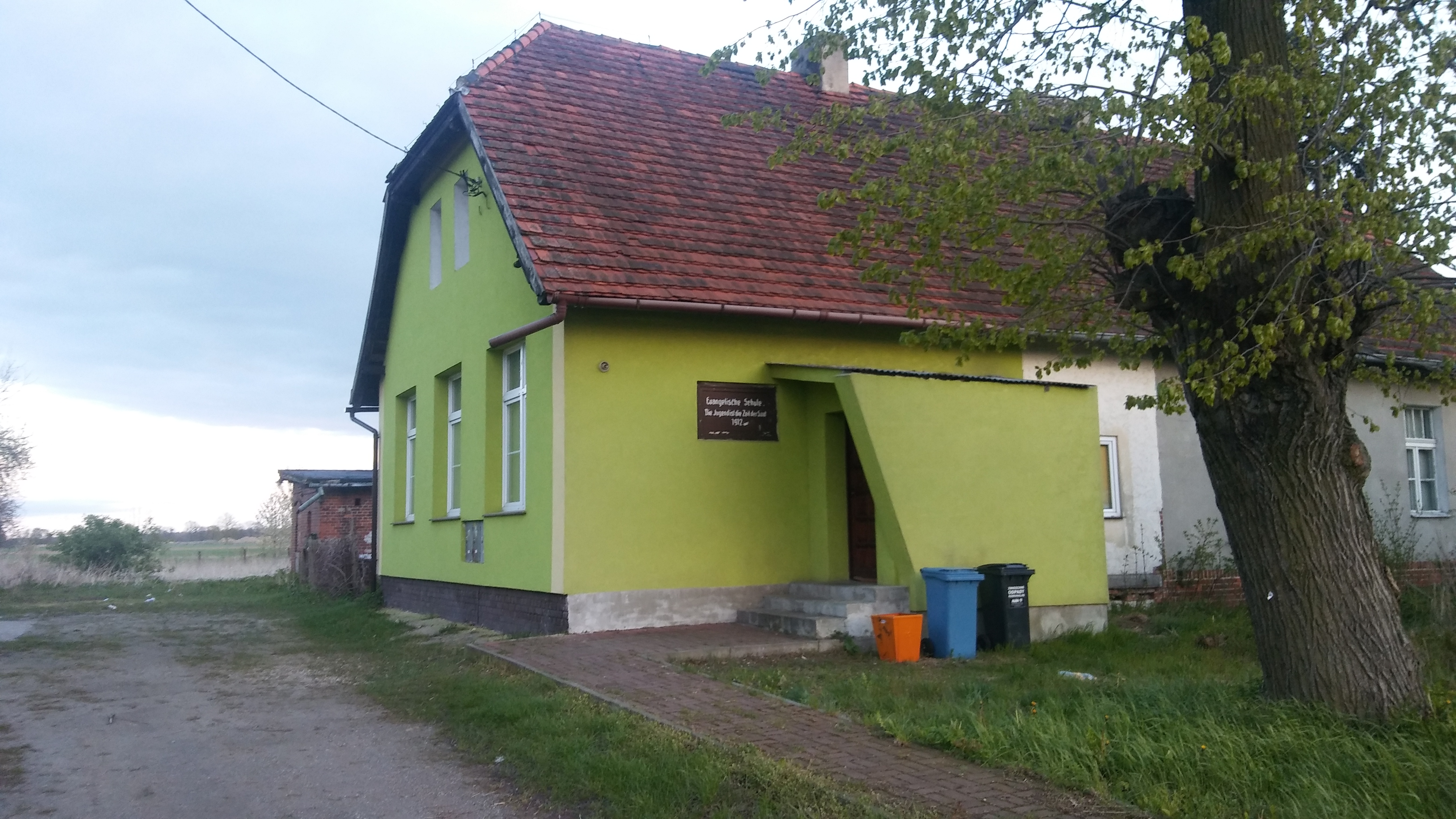 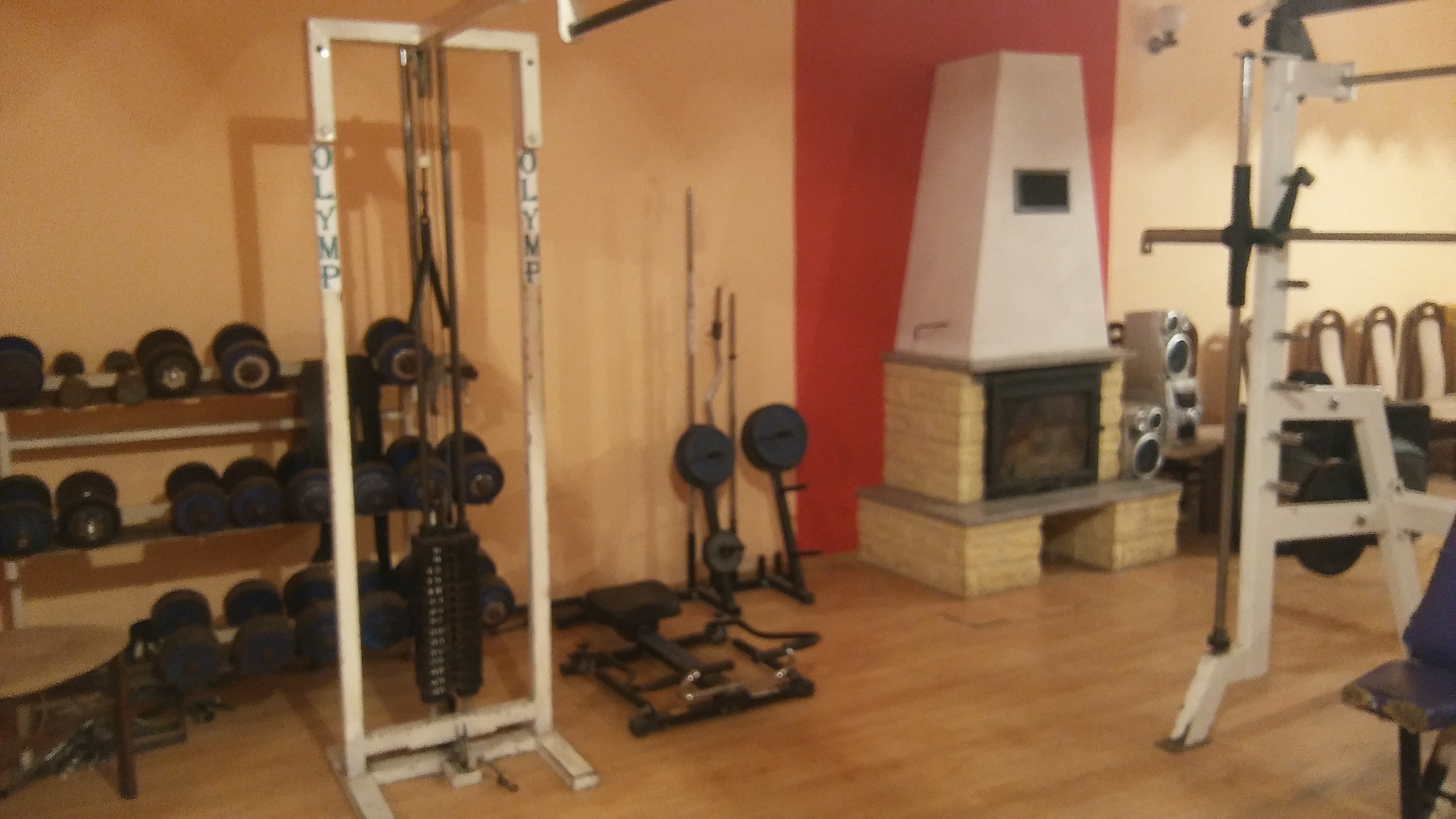 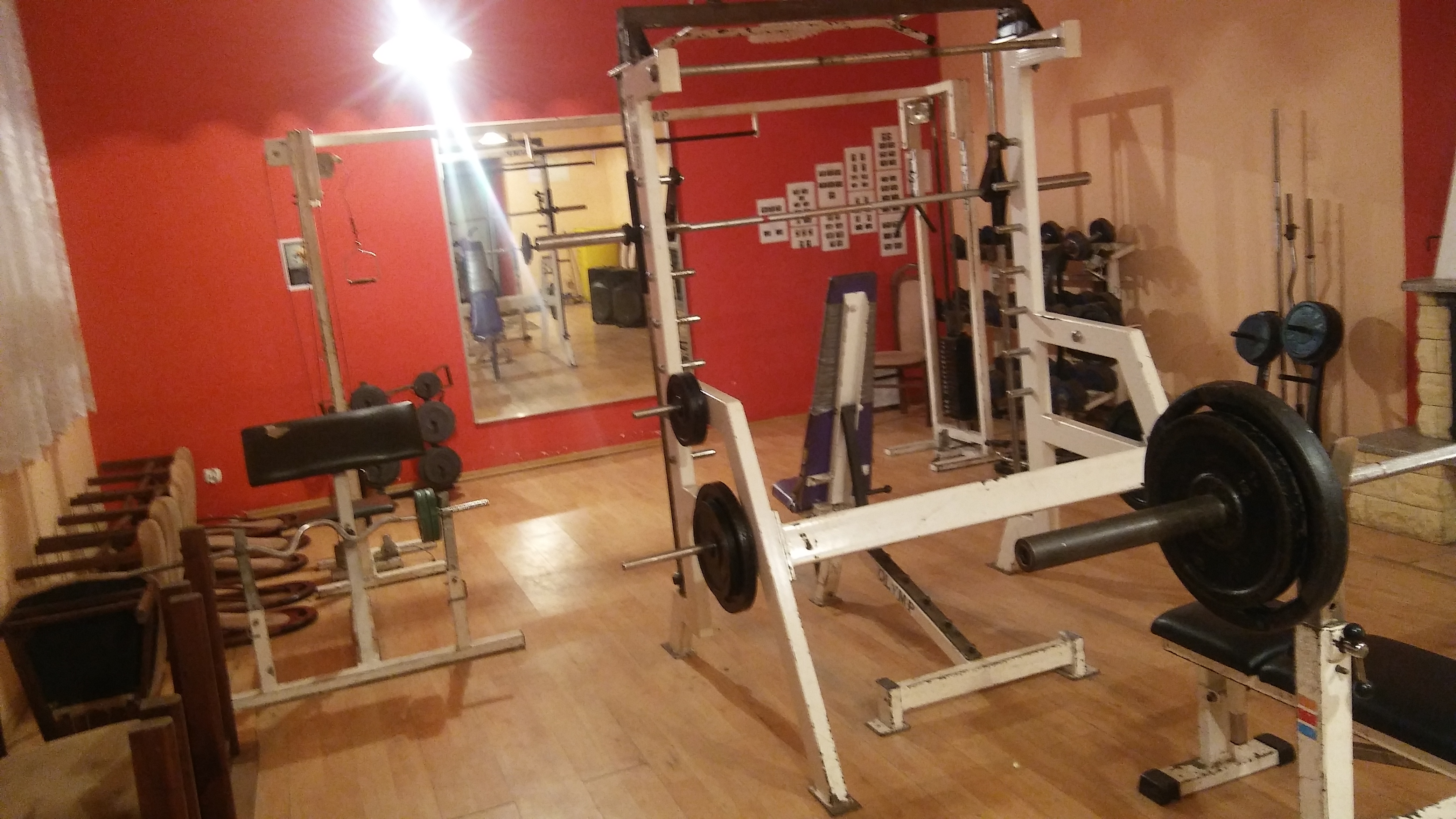 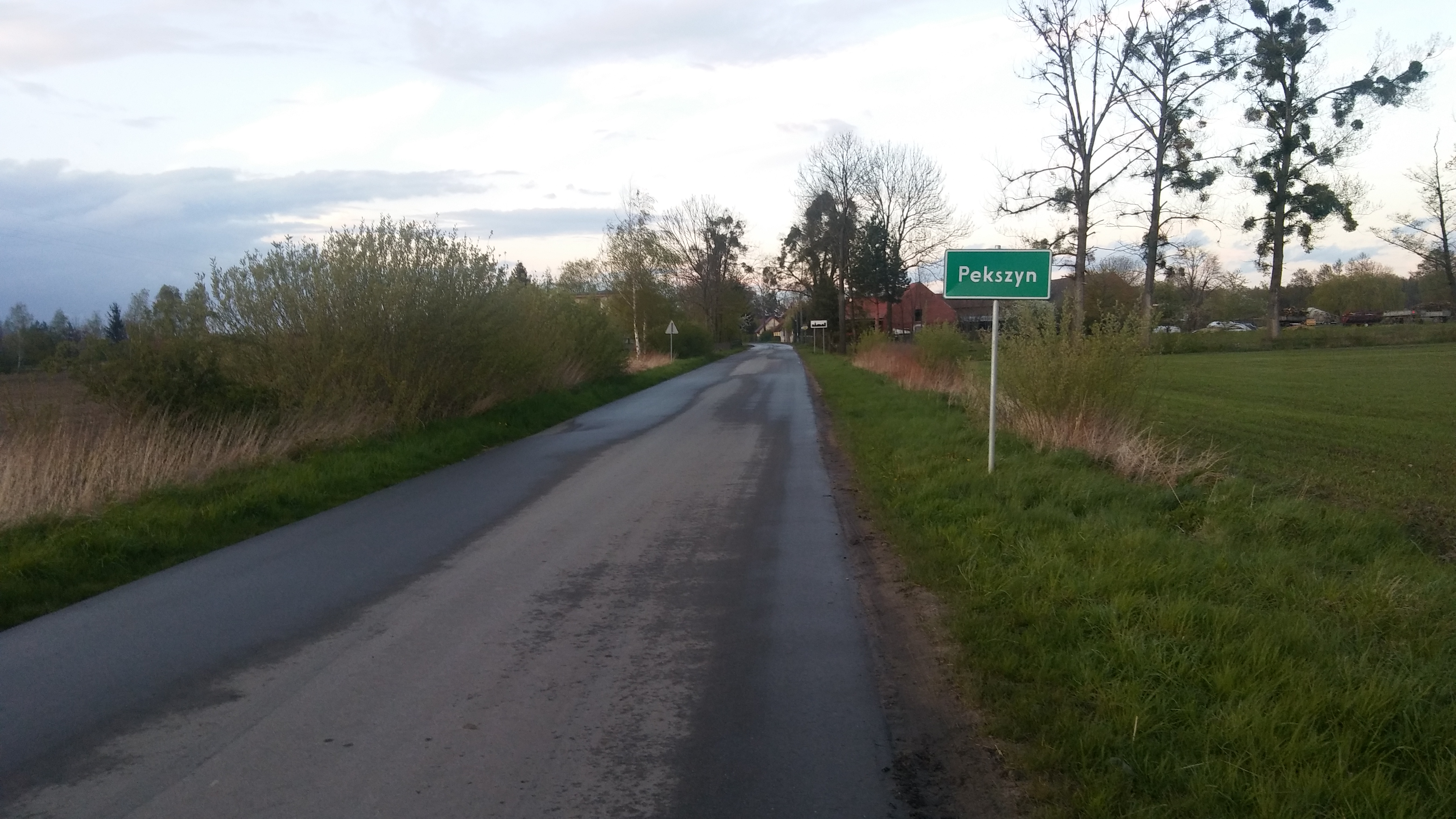 PODSUMOWANIE WYNIKÓW ANKIETYZACJILiczba ankiet: 17  sztOpis wyników:Proszę wymienić 2 najważniejsze wydarzenia, działania, inwestycje zrealizowane w okresie 3 ostatnich lat.Oświetlenie 14Plac zabaw 3Infrastruktura drogi 4Imprezy okolicznościowe 7Drogi 5Kanalizacja 4Które zadania naszej miejscowości mogą być realizowane przy zaangażowaniu mieszkańców.Organizacja cyklicznych imprez 10Upiększanie miejscowości 10Pomoc sąsiedzka 5Inne:Brak odpowiedzi 2Wymień 3 najważniejsze działania które należy zrealizować w najbliższej przyszłościBudowa świetlicy 14Chodniki 14Porządek na gospodarstwach rolnych 4Odnowa wsi 1Odnowa placu zabaw 3Boisko sportowe 3Impreza 2Kanalizacja 3Które zadania w naszej miejscowości mogą być realizowane przy zaangażowaniu mieszkańców:Organizacja cyklicznych imprez 9Upiększanie miejscowości 8Pomoc sąsiedzka 9W jaki sposób chciałby Pan/Pani otrzymywać informacje o działaniach na rzecz wsi?:Plakaty 12Strona internetowa 2Zaproszenia dostarczane do domu 8Jakie dotychczasowe działania sołectwa należy kontynuować?:Pikniki rodzinne 12Modernizacja istniejącej infrastruktury 87) Czy uczęszcza Pan/Pani na zebrania sołecki?:a) tak 14b)brak czasu 1c) nie wiem kiedy są spotkania 2Płeć i przedział wiekowy ankietowanychRodzaj zasobuOpis (nazwanie) zasobu jakim wieś dysponujeZnaczenie 
zasobuZnaczenie 
zasobuZnaczenie 
zasobuRodzaj zasobuOpis (nazwanie) zasobu jakim wieś dysponujeMałeDużewyróżniającePrzyrodniczyPrzyrodniczyPrzyrodniczyPrzyrodniczyPrzyrodniczywalory krajobrazu, rzeźby terenuKrajobraz równinny, lasy i stawyXstan środowiskaPowietrze, gleby, wody czysteXwalory klimatuKlimat umiarkowanyXwalory szaty roślinnejRóżnorodna szata roślinna bogata w gatunki chronione np. konwalie, paprocieXcenne przyrodniczo obszary lub obiektyTeren bagienny, dęby chronione w formie aleiXświat zwierzęcy (ostoje, siedliska)Różnorodny świat zwierzęcy bogaty w gatunki chronione np., orzeł bielik, bocian czarny, bóbrXwody powierzchniowe (cieki, rzeki, stawy)Rzeki (Głowniak, Krepa), stawy szt. 5Xwody podziemneW małych ilościachXglebyPiaszczystexkopalinywalory geotechniczneKulturowyKulturowyKulturowyKulturowyKulturowywalory architektury  (rodzaj zabudowy)Stare budynki mieszkalneXwalory przestrzeni wiejskiej publicznej (zabudowa zwarta lub rozproszona)elementy krajobrazu (wzniesienia, aleje itp.)walory przestrzeni wiejskiej prywatnejzabytki i pamiątki historyczneZabytkowe budynki mieszkalne oraz ruiny młynaXosobliwości kulturoweKobiety prowadzące nabożeństwa majowe (odbywające się przy krzyżu)Xmiejsca, osoby i przedmioty kultuKrzyżXświęta, odpusty, pielgrzymkiWieś uczestniczy w obrzędach parafii SkokowaXtradycje, obrzędy, gwaraKolędowanie świąteczne, dożynkiXlegendy, podania i fakty historyczneprzekazy literackieważne postacie i przekazy historycznespecyficzne nazwyspecyficzne potrawyZupa makowa, zupa śledziowa, sos grzybowyXProdukty lokalne i regionalne dawne zawodyKrawiec, młynarz, kowal, rolnikXObiekty i terenyObiekty i terenyObiekty i terenyObiekty i terenyObiekty i terenydziałki pod zabudowę mieszkaniowąTylko prywatneXdziałki rekreacyjno - letniskoweTylko prywatneXdziałki pod zakłady usługowe i przemysłTylko prywatneXdziałki gminne na cele społecznepustostany mieszkaniowepustostany poprzemysłowetradycyjne nie użytkowane obiekty gospodarskie (stodoły, spichlerze, kuźnie, młyny, itp.)Nieużytkowana stodołaXmiejscowy plan zagospodarowania przestrzennegoinneInfrastruktura społecznaInfrastruktura społecznaInfrastruktura społecznaInfrastruktura społecznaInfrastruktura społecznaplace publicznych spotkań, festynówBoisko sportoweXsale spotkań, świetlice, klubyStara świetlica wiejska, siłowniaXmiejsca uprawiania sportuBoisko sportoweXmiejsca rekreacjiPlac zabaw, szlak turystyczny, stawyXścieżki rowerowe, szlaki turystyczneDrogi leśne oraz projekt ścieżki rowerowejXszkołyprzedszkolabibliotekiplacówki opieki społecznejplacówki służby zdrowiaInfrastruktura technicznaInfrastruktura technicznaInfrastruktura technicznaInfrastruktura technicznaInfrastruktura technicznawodociąg cała wieś zwodociągowanaXKanalizacja i inne rozwiązaniadrogi (nawierzchnia, oznakowanie oświetlenie)Droga powiatowa w dobrym stanie, oświetlenie 100%Xchodniki, parkingiprzystankiJeden przystanekXDostęp do technologii teleinformatycznychPrywatnie, dobra jakośćXtelefonia komórkowaZasięg dobryXinneGospodarka, rolnictwoGospodarka, rolnictwoGospodarka, rolnictwoGospodarka, rolnictwoGospodarka, rolnictwoGospodarka, rolnictwoMiejsca pracy (gdzie, ile? )Ferma drobiu, sklep ( 18 osób)/ Wrocław, Oborniki ŚląskieXznane firmy produkcyjne i zakłady usługowe. i ich produktyFerma Drobiu- dróbXgastronomiamiejsca noclegowe8 miejscXgospodarstwa rolne (liczba)60% wsi posiada gospodarstwa, 18 gospodarstw rolnychXuprawy hodowleZboża, ziemniaki, warzywa.Trzoda chlewna, bydło, dróbXmożliwe do wykorzystania odpady produkcyjne-zasoby odnawialnych energii-Środki finansowe i pozyskiwanie funduszyŚrodki finansowe i pozyskiwanie funduszyŚrodki finansowe i pozyskiwanie funduszyŚrodki finansowe i pozyskiwanie funduszyŚrodki finansowe i pozyskiwanie funduszyśrodki udostępniane przez gminę (np. fundusz sołecki)Środki sołecki ok. 12 000 złXśrodki wypracowywane (np. projekty)-Środki  rzeczoweRzeczowe wsparcie imprez przez sponsorówXinneMieszkańcy (kapitał społeczny i ludzki)Mieszkańcy (kapitał społeczny i ludzki)Mieszkańcy (kapitał społeczny i ludzki)Mieszkańcy (kapitał społeczny i ludzki)Mieszkańcy (kapitał społeczny i ludzki)Liczba mieszkańców177XAutorytety i znane postacie we wsiGrupa odnowy wsi, ksiądz, sołtys, rada sołeckaXKrajanie znani w regionie, w kraju i zagranicąOsoby o wyjątkowej wiedzy lub umiejętnościach ważnych dla sołectwa, m.in. informatycznychDuża liczba studentówXPrzedsiębiorcy, sponsorzyOrganizacje pozarządowe, grupy nieformalneZespoły artystyczne, twórcyKontakty zewnętrzne (np. z mediami)Urzędem gminyXWspółpraca zagraniczna i krajowaAktywność sołectwa (imprezy i wydarzenia cykliczne, działalność edukacyjna, działania na rzecz wsi)Dożynki, Piknik rodzinny, Modlitwy MajówkoweXSukcesy sołectwa (nagrody, dyplomy itp.)innePublikatory, lokalna prasaPublikatory, lokalna prasaPublikatory, lokalna prasaPublikatory, lokalna prasaPublikatory, lokalna prasaKsiążki, przewodniki,, Gmina Prusice” 1993XStrony wwwWWW.prusice24.plXInne sposoby promocjiSILNE STRONYSŁABE STRONY1.Funkcjonujące gospodarstwa rolne B2.Imprezy cykliczne (dożynki, piknik rodzinny,) J3.Czysty stan środowiska J4.Funkcjonujące boisko i plac zabaw J5.Zgodne relacje sąsiedzkie J6.Pełne oświetlenie miejscowości S 7.Funkcjonująca siłownia  przy  świetlicy wiejskiej J8. Różnorodna szata roślinna i świat zwierząt bogaty w gatunki chronione T 9.Aleja dębowa   T10.Walory krajobrazowe dzięki funkcjonowaniu stawów T 11. Droga biegnąca przez wieś zmodernizowana, w dobrym stanie S1.Niezmodernizowana świetlica wiejska, brak zaplecza sanitarno – gospodarczego S 2.Brak chodników S3.Brak kanalizacji S4.Słabe wyposażenie boiska sportowego S5.Brak organizacji pozarządowej działającej na rzecz wsi J6.Nie funkcjonująca grupa odnowy wsi J7.Słaba współpraca mieszkańców  J8.Brak miejscowego planu zagospodarowania przestrzennego B9. Brak małej infrastruktury turystycznej dla odwiedzających turystów B10.Słabe wyposażenie placu zabaw S11. Brak przejść dla pieszych JSZANSEZAGROŻENIA1.Powstanie lokalnego domu kultury S2.Pozyskanie środków na przydomowe oczyszczalnie ścieków  S 3.Poprawa komunikacji poprzez budowę drogi S-5  S4.Nowe miejsca pracy powstające przy trasie S-5 oraz w strefie ekonomicznej B5.Włączenie sołectwa w regionalny system tras rowerowych  B6.Rekreacyjne zagospodarowanie obiektów pokopalnianych B7.Poprawa przepływu informacji pomiędzy mieszkańcami, samorządem o sprawach sołectwa i gminy przez wykorzystanie mediów społecznościowych J1.Utrudniony dostęp do usług medycznych J długi czas oczekiwania na karetki pogotowia 2.Zmiany klimatyczne i pogłębiająca się susza J3.Pogarszane się komunikacji ułatwiającej  dojazdy do pracy B4.Dzikie wysypiska śmieci J5.Starzejąca się struktura wiekowa J3---235-51441321Kluczowy problemOdpowiedźPropozycja projektu(nazwa)Czy nas stać na realizację?(tak/nie)Czy nas stać na realizację?(tak/nie)PunktacjaHierarchiaKluczowy problemOdpowiedźPropozycja projektu(nazwa)OrganizacyjnieFinansowoCo nas najbardziej zintegruje?Wspólna pracaWykonanie altany do integracji mieszkańcówtt5+  5+4+14   INa czy nam najbardziej zależy?Poprawie standardu infrastrukturyOdnowienie Placu zabawtt4+  5+4+13  IICo nam najbardziej przeszkadza?Nieestetyczne miejsca na terenie wsiUporządkowanie, upiększenie pustostanówtt2+ 3+1+6  IVCo najbardziej zmieni nasze życie?Pozyskanie wiedzy Udział w szkoleniach Wizyta studyjnatt3+ 1+3+7 IIICo nam przyjdzie najłatwiej?Wspólna zabawaPiknik rodzinnytt1+ 2+2+5  VCele jakie musimy osiągnąćProjekty, przedsięwzięcia służące osiągnięciu celówProjekty, przedsięwzięcia służące osiągnięciu celówTermin realizacji*Termin realizacji*Źródła finansowania*A. TOŻSAMOŚĆ WSI  I  WARTOŚCI  ŻYCIA  WIEJSKIEGOA. TOŻSAMOŚĆ WSI  I  WARTOŚCI  ŻYCIA  WIEJSKIEGOA. TOŻSAMOŚĆ WSI  I  WARTOŚCI  ŻYCIA  WIEJSKIEGOA. TOŻSAMOŚĆ WSI  I  WARTOŚCI  ŻYCIA  WIEJSKIEGOA. TOŻSAMOŚĆ WSI  I  WARTOŚCI  ŻYCIA  WIEJSKIEGOA. TOŻSAMOŚĆ WSI  I  WARTOŚCI  ŻYCIA  WIEJSKIEGOWyeksponowanie dziedzictwa historycznego i przyrodniczego wsiUkwiecenie miejscowościUkwiecenie miejscowości2017-20232017-2023Praca własna, fundusz sołeckiWyeksponowanie dziedzictwa historycznego i przyrodniczego wsiOpisanie historii miejscowości Opisanie historii miejscowości 2017-20192017-2019Praca własna, fundusz sołeckiWyeksponowanie dziedzictwa historycznego i przyrodniczego wsiOznakowanie alei dębowej tablicą informacyjnąOznakowanie alei dębowej tablicą informacyjną20192019Praca własna, fundusz sołeckiB. STANDARD  ŻYCIAB. STANDARD  ŻYCIAB. STANDARD  ŻYCIAB. STANDARD  ŻYCIAB. STANDARD  ŻYCIAB. STANDARD  ŻYCIAPoprawa jakości infrastruktury na terenie PększynaProjekt i założenie chodnika, oraz kanalizacji burzowejProjekt i założenie chodnika, oraz kanalizacji burzowej20182018PROW, RPO, budżet gminy, praca własna, fundusz sołecki, środki powiatuPoprawa jakości infrastruktury na terenie PększynaZałożenie przydomowych oczyszczalni ściekówZałożenie przydomowych oczyszczalni ścieków2018-20192018-2019PROW, RPO, budżet gminy, praca własna, fundusz sołecki, środki powiatuPoprawa jakości infrastruktury na terenie PększynaBudowa lokalnego centrum kultury wraz z zapleczem sanitarno gospodarczymBudowa lokalnego centrum kultury wraz z zapleczem sanitarno gospodarczym2018-20192018-2019PROW, RPO, budżet gminy, praca własna, fundusz sołecki, środki powiatuPoprawa jakości infrastruktury na terenie PększynaModernizacja placu zabaw oraz nasadzenie zieleniModernizacja placu zabaw oraz nasadzenie zieleni2017-20182017-2018PROW, RPO, budżet gminy, praca własna, fundusz sołecki, środki powiatuPoprawa jakości infrastruktury na terenie PększynaPoprawa estetyki pustostanów, nasadzenie zieleniPoprawa estetyki pustostanów, nasadzenie zieleni2018-20202018-2020PROW, RPO, budżet gminy, praca własna, fundusz sołecki, środki powiatuPoprawa jakości infrastruktury na terenie PększynaUporządkowanie i utrzymanie poboczy, dróg i rowów melioracyjnychUporządkowanie i utrzymanie poboczy, dróg i rowów melioracyjnych2017-20232017-2023PROW, RPO, budżet gminy, praca własna, fundusz sołecki, środki powiatuZałożenie altany do integracji mieszkańców oraz do turystycznego wykorzystaniaZałożenie altany do integracji mieszkańców oraz do turystycznego wykorzystania20182018Oznakowanie przejścia dla mieszkańcówOznakowanie przejścia dla mieszkańców2018-20192018-2019C. JAKOŚĆ  ŻYCIAC. JAKOŚĆ  ŻYCIAC. JAKOŚĆ  ŻYCIAC. JAKOŚĆ  ŻYCIAC. JAKOŚĆ  ŻYCIAC. JAKOŚĆ  ŻYCIAWzrost jakości życia i aktywizacja mieszkańcówKontynuacja cyklicznych imprez, piknik rodzinny Kontynuacja cyklicznych imprez, piknik rodzinny 2017-20232017-2023Praca własna, fundusz sołecki, budżet gminyOrganizacji zabawy sylwestrowej, andrzejekOrganizacji zabawy sylwestrowej, andrzejek2017-20232017-2023Praca własna, fundusz sołecki, budżet gminyOrganizacja Dnia DzieckaOrganizacja Dnia Dziecka2017-20232017-2023Praca własna, fundusz sołecki, budżet gminyOrganizacja Dnia Buraka w lokalnym centrum kulturyOrganizacja Dnia Buraka w lokalnym centrum kulturyCyklicznie, wg potrzebCyklicznie, wg potrzebPraca własna, fundusz sołecki, budżet gminyZałożenie Stowarzyszenia działającego na rzecz wsiZałożenie Stowarzyszenia działającego na rzecz wsi2018-20192018-2019Organizacja sportowych i rodzinnych rozrywek na boisku ( gry i zabawy)Organizacja sportowych i rodzinnych rozrywek na boisku ( gry i zabawy)2017-20232017-2023Uzupełnienie  o nowych członków grupy odnowy wsiUzupełnienie  o nowych członków grupy odnowy wsi20182018Rozwój siłowni przy świetlicy w lokalnym centrumRozwój siłowni przy świetlicy w lokalnym centrum2018-20192018-2019Organizacja wyjazdów integracyjnych i studyjnych dla mieszkańców Organizacja wyjazdów integracyjnych i studyjnych dla mieszkańców Wg.potrzebWg.potrzebD. BYTD. BYTD. BYTD. BYTD. BYTD. BYTPromocja wsi Promocja wsi Udział w szkoleniach z zakresu pozyskiwania funduszyWg.potrzebDolnośląska Odnowa Wsi, budżet gminy, fundusz sołecki, praca własnaDolnośląska Odnowa Wsi, budżet gminy, fundusz sołecki, praca własnaPromocja wsi Promocja wsi Oznakowanie wsi, witacze, 2018Dolnośląska Odnowa Wsi, budżet gminy, fundusz sołecki, praca własnaDolnośląska Odnowa Wsi, budżet gminy, fundusz sołecki, praca własnaPromocja wsi Promocja wsi Opracowanie i uchwalenie miejscowego planu zagospodarowania przestrzennego2019 - 2020Dolnośląska Odnowa Wsi, budżet gminy, fundusz sołecki, praca własnaDolnośląska Odnowa Wsi, budżet gminy, fundusz sołecki, praca własnaPromocja wsi Promocja wsi Tablica informacyjna- turystyczna o miejscowości Pększyn2019-2020Dolnośląska Odnowa Wsi, budżet gminy, fundusz sołecki, praca własnaDolnośląska Odnowa Wsi, budżet gminy, fundusz sołecki, praca własnaPromocja wsi Promocja wsi Założenie FB 2019Dolnośląska Odnowa Wsi, budżet gminy, fundusz sołecki, praca własnaDolnośląska Odnowa Wsi, budżet gminy, fundusz sołecki, praca własnaPrzedział wiekowyKobietyMężczyźni19-252126-604151-652566+11